Catchment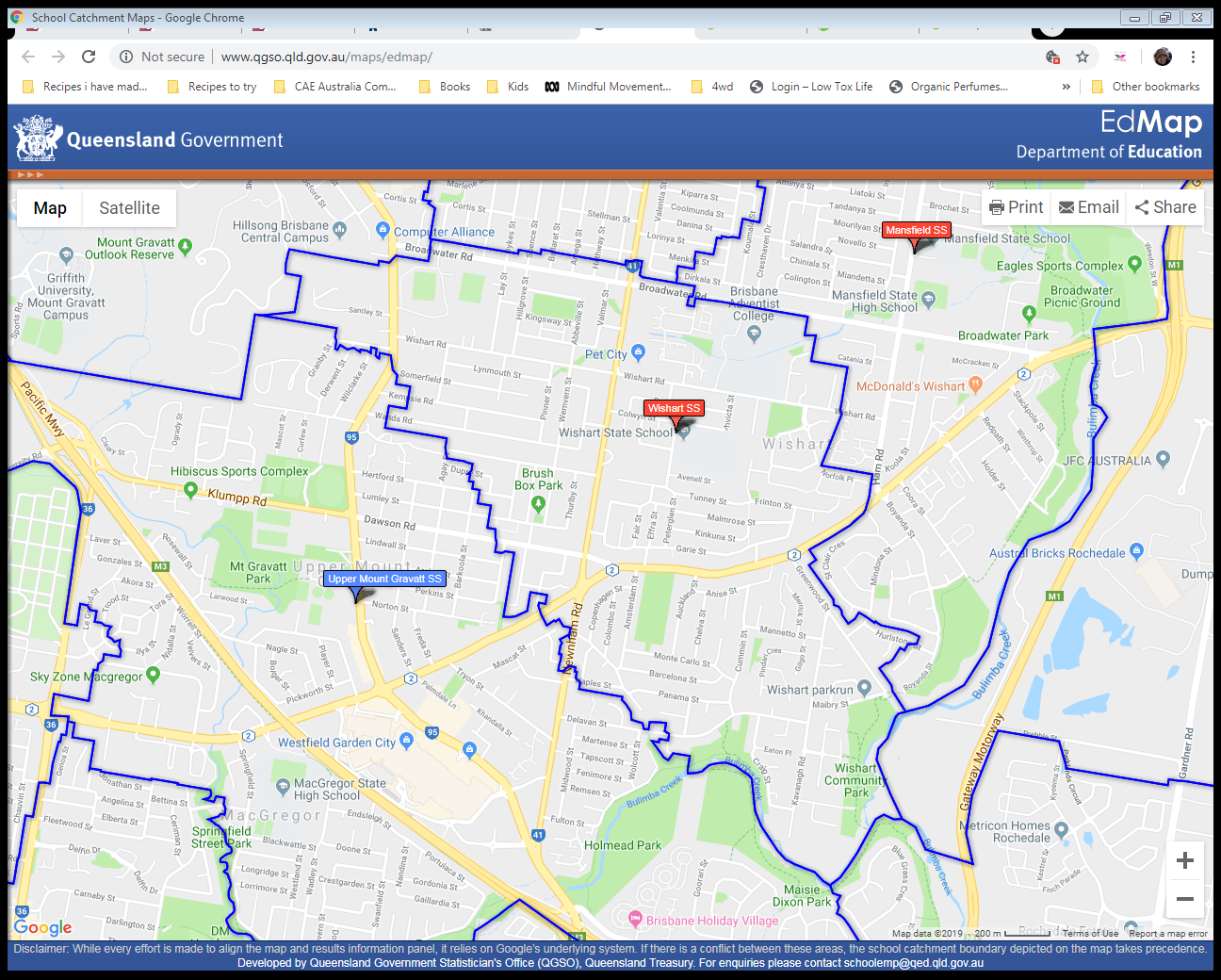 898 (morning)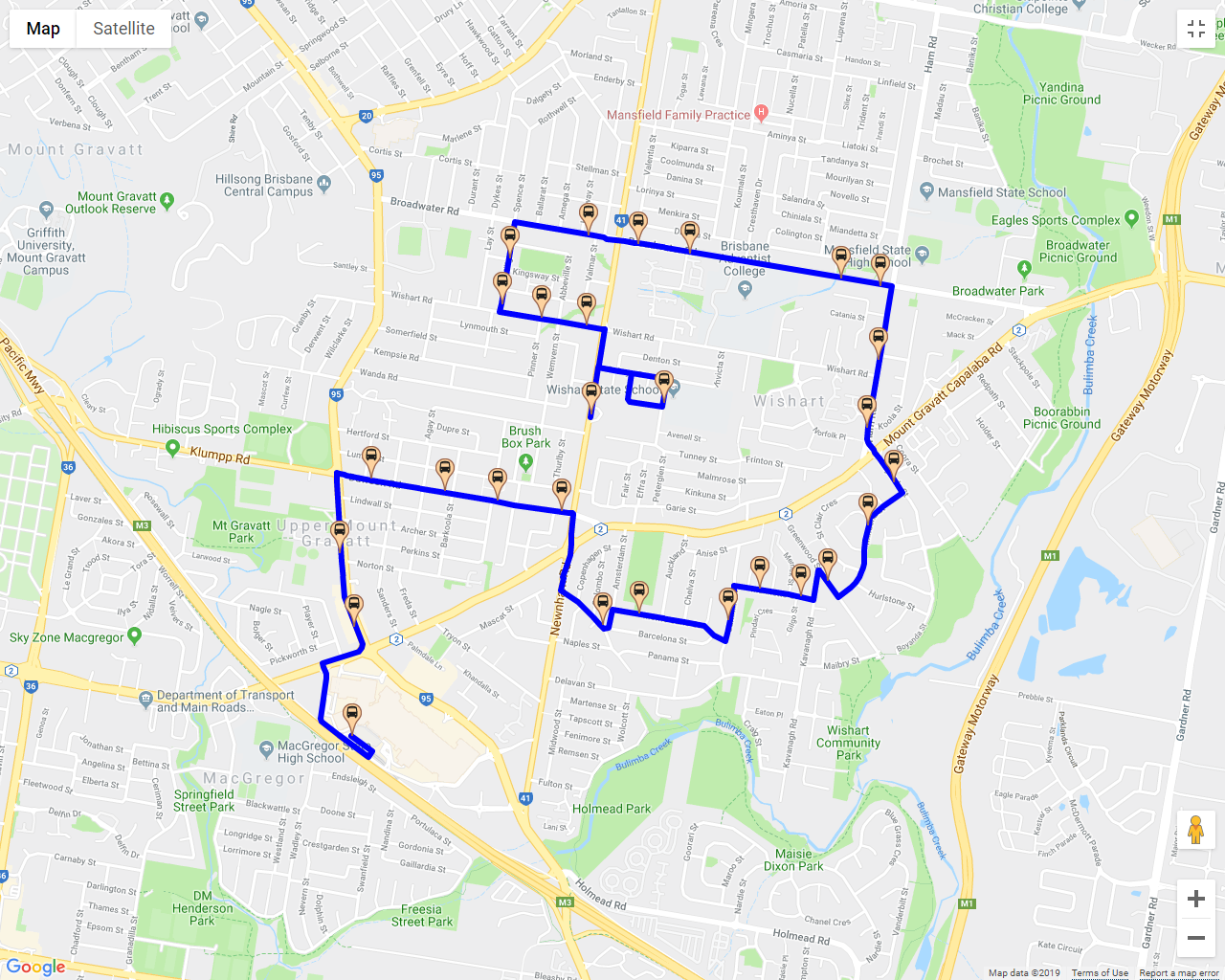 816 (afternoon)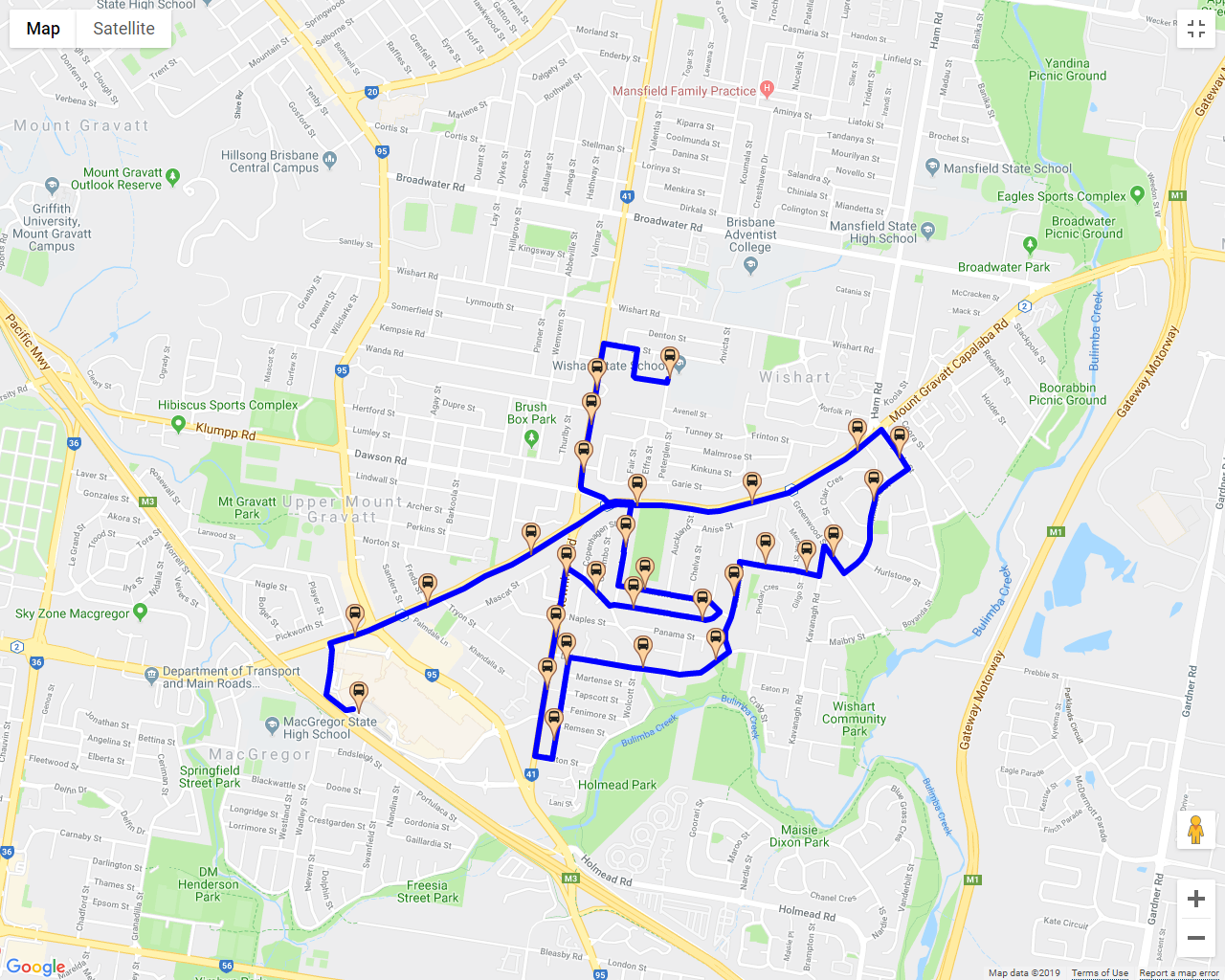 889 (morning)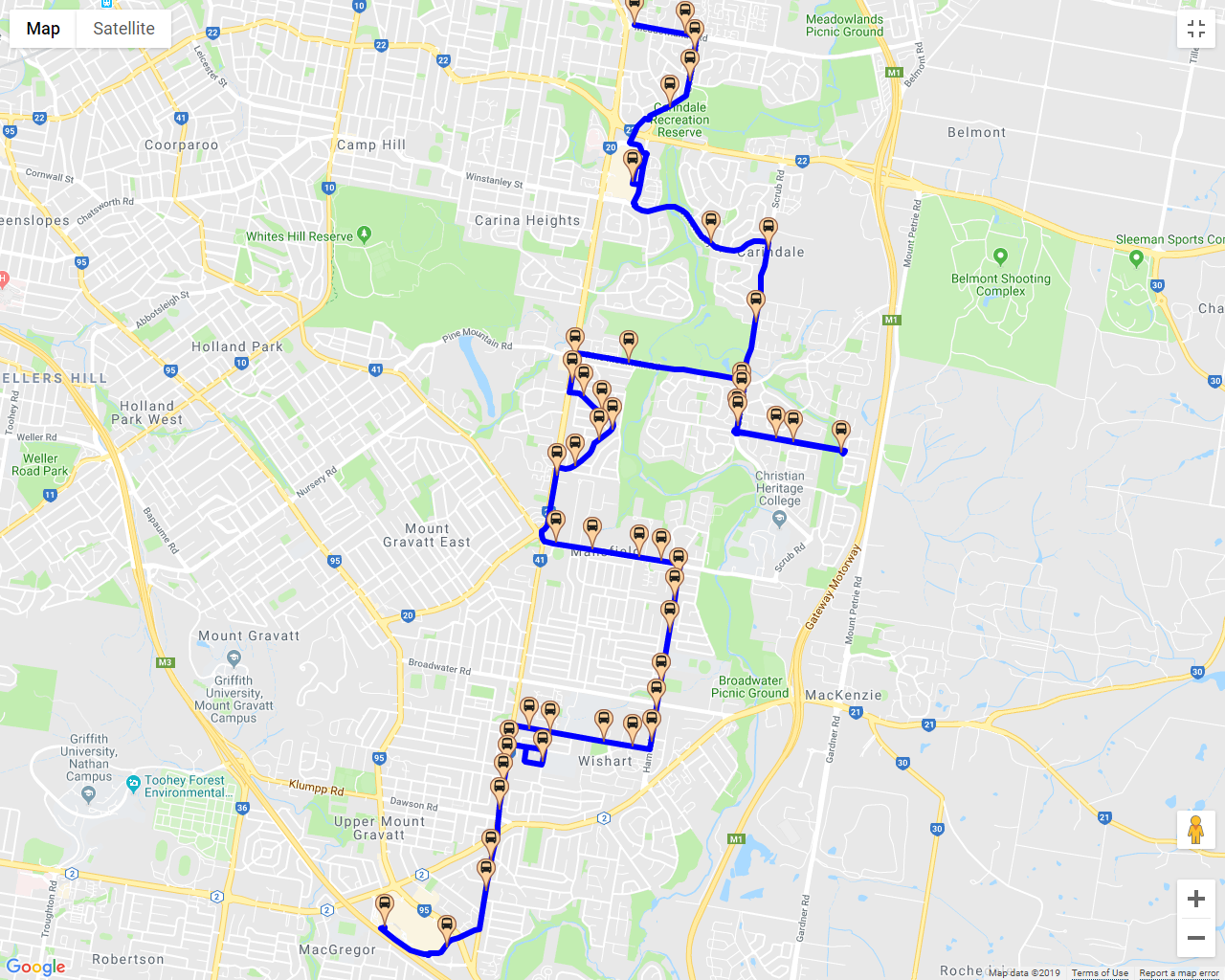 897 (afternoon)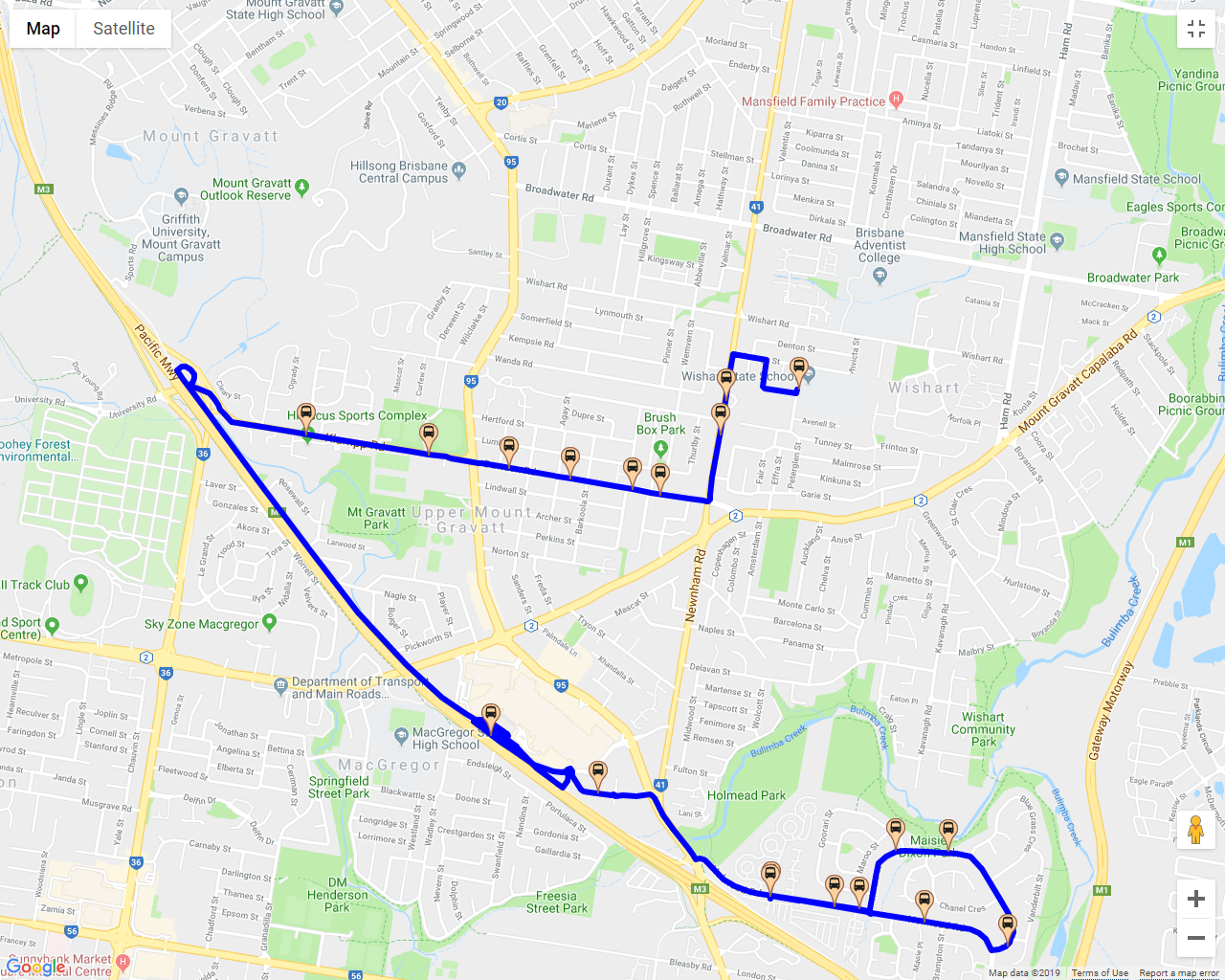 